Getting Ready for School	Line Master 1
	(Assessment Master)Name: _____________________________Strengths:Next Steps:Connecting Home and School	Line Master 2–1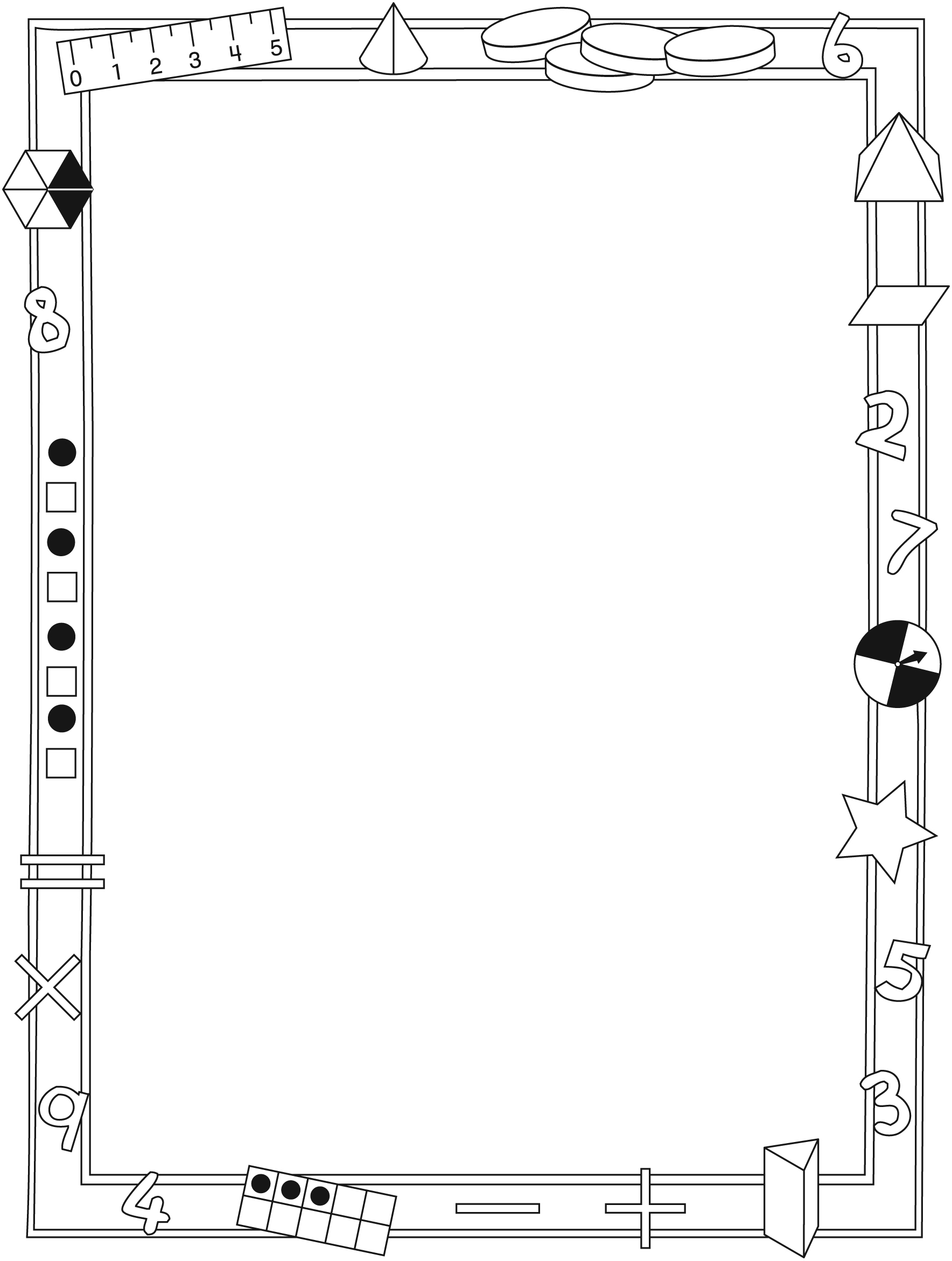 Connecting Home and School	Line Master 2–2Dear Family:We have been working on Getting Ready for School, which engages children in conversations, investigations, and activities that help to develop their understanding of the big math idea that “Units can be used to measure and compare attributes.” Particular focus is placed on estimating, measuring, and comparing length, time, and distance around. Try this activity at home with your child. – – – – – – – – – – – – – – – – – – – – – – – – – – – – – – – – – – – – – – – – – –Reading the Story: As you read the story, enjoy talking about the different ways Addie measures length, height, and distance. If you have string or paper clips on hand, you can measure and compare the distance around your wrists, heads, and waists. Measure from your feet to your shoulders in hand widths. How do your measures compare with each other? How do your measures compare with Eric’s? – – – – – – – – – – – – – – – – – – – – – – – – – – – – – – – – – – – – – – – – – –How Many Steps? Have your child measure distance by counting heel-to-toe steps or strides. Encourage comparison. For example, ask: Do you think it takes more or fewer baby steps from the front door to the kitchen or from the kitchen to your bedroom? Discuss a reasonable way of figuring this out and then try it. Estimate and measure other distances, always estimating the greatest and least distances before embarking on a common unit of measure. – – – – – – – – – – – – – – – – – – – – – – – – – – – – – – – – – – – – – – – – – –How Long Is 1 Minute? See how well your child can sense how long 1 minute is. Set a timer, and have your child close her/his eyes. Have your child raise her/his hand when it feels like 1 minute is up. Do this several times and see whether the estimates get closer to 60 seconds with experience. – – – – – – – – – – – – – – – – – – – – – – – – – – – – – – – – – – – – – – – – – –Scavenger Hunt: Look at a ruler to get a sense of how long 10 centimetres is. Trying coming up with a personal measure that will help your child estimate and measure 10 centimetres. Send your child on a scavenger hunt to find and list things that are about 10 centimetres. Use a ruler to check how close the estimates were. – – – – – – – – – – – – – – – – – – – – – – – – – – – – – – – – – – – – – – – – – –Sincerely,___________________________Getting Ready for School	Line Master 3Math Mat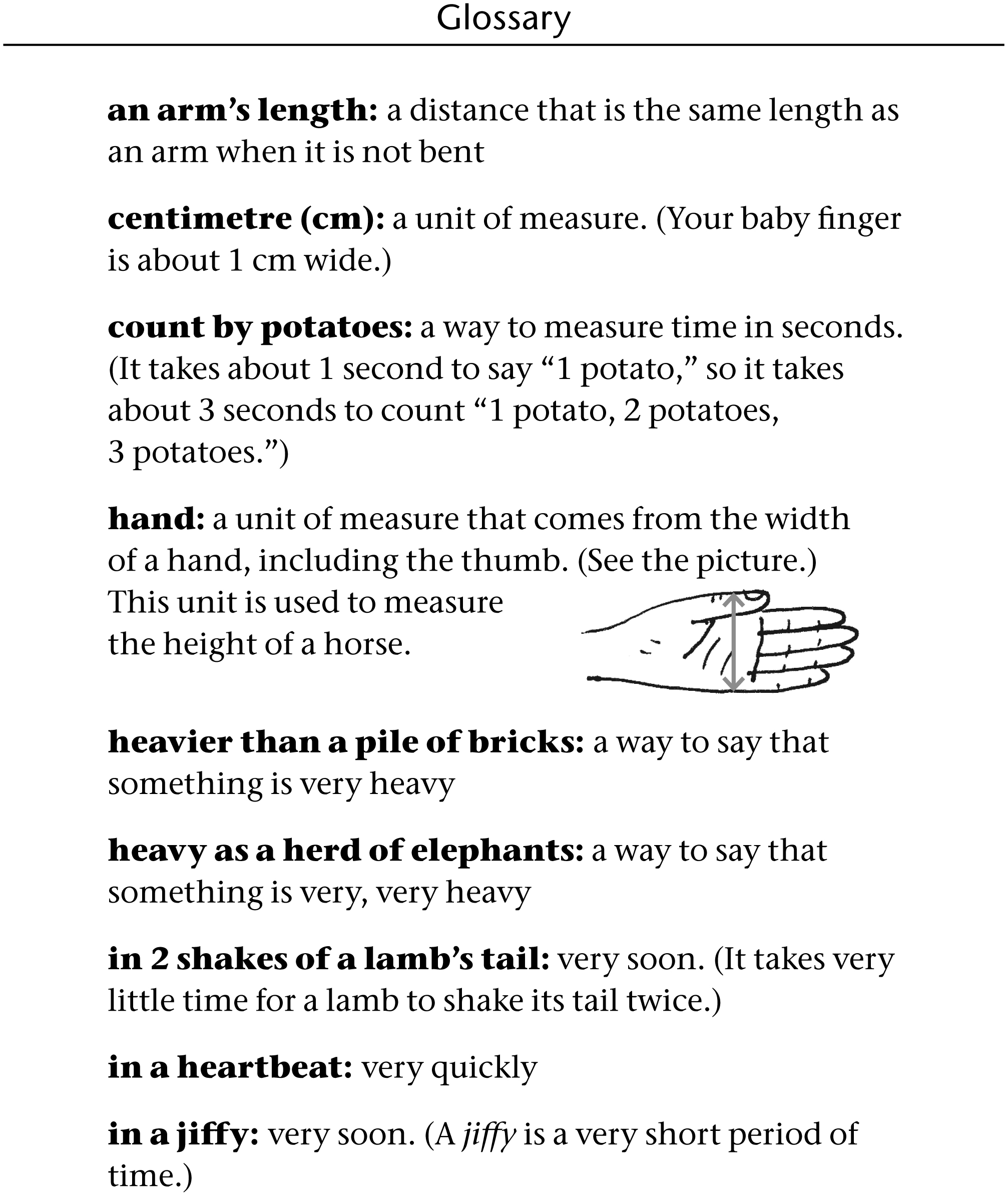 My Order Form	Line Master 4Name: _____________________________When I compare my measures, I know…My _______________________________________ is the longest around.My ______________________________________ is the shortest around.My Jumps	Line Master 5Name: _____________________________I discovered…My longest jump was…My shortest jump was...Measuring Different Ways	Line Master 6Name: _____________________________What did you notice about using different units of measure?Training Activity	Line Master 7Name: _____________________________My training activity is _________________________________________.I measured in centimetres. Here is a record of my results.The longest distance was _________________________________.The shortest distance was _________________________________.My closest estimate was _________________________________.Measuring Paths	Line Master 8Name: _____________________________Order the paths from longest to shortest.Longest	Shortest____________________    ___________________    ___________________My Superhero Profile	Line Master 9My name is __________________________________.I am also known as __________________________________.I am _______________ centimetres tall.I am...I can...Here is my picture:Measuring Problems	Line Master 10–1CentimetresName: _____________________________This line is 10 centimetres long.	__________________________________________Use this line to picture what 100 centimetres would 
look like.Cut a piece of string that you think is 100 centimetres long.Measure it. What did you discover?Now cut another piece of string that you think is 
100 centimetres long.Measure it. What did you discover?Was your estimate closer?Try one more time.Order your strings from shortest to longest.________ centimetres  ________ centimetres  ________ centimetresMeasuring Problems	Line Master 10–2Centimetres – – – – – – – – – – – – – – – – – – – – – – – – – – – – – – – – – – – – – – – – – –This line is 1 centimetre long.					____What can you find that is about 1 centimetre long? – – – – – – – – – – – – – – – – – – – – – – – – – – – – – – – – – – – – – – – – – –This line is 10 centimetres long.What can you find that is about 10 centimetres long? – – – – – – – – – – – – – – – – – – – – – – – – – – – – – – – – – – – – – – – – – –This line is 15 centimetres long.What can you find that is about 15 centimetres long? – – – – – – – – – – – – – – – – – – – – – – – – – – – – – – – – – – – – – – – – – –Measuring Problems	Line Master 10–3Comparing MeasuresName: _____________________________Addie and Eric took turns practising their kicking skills.They kicked a paper ball with their left foot and then with their right foot.They measured each kick with their strides.What else do you notice?Measuring Problems	Line Master 10–4Measuring 1 MinuteName: _____________________________Record 4 activities you think you can do in 1 minute.Use a 1 minute timer to time yourself. What did you discover?Estimate and Measure Length, Duration, and Distance AroundNot observedSometimesConsistentlyEstimates and measures length, distance, and timeExplores timeUses personal and familiar referents to estimate measuresSelects and uses appropriate measuring toolsCompare, Order, and Describe MeasuresCompares and orders objects according to length, distance, and timeUses relative terms to describe length, distance around, and timeMy estimateMy measureDistance around wristDistance around ankleDistance around headDistance around waistJumpMy estimateMy measure1_________  _________________________  ________________2_________  _________________________  ________________3_________  _________________________  ________________4_________  _________________________  ________________UnitsMy estimateMy measurelinking
cubescraft
sticksstrawsMy estimateMy measurePaths My estimate 
in centimetresMy measure 
in centimetres____________________________________ _____________________________________________________________________________________________________________________________________________AddieLeft footRight footWhich kick went farther? 
How much farther?Try 112 strides8 stridesTry 213 strides5 stridesEricLeft footRight footWhich kick went farther? 
How much farther?Try 114 strides20 stridesTry 218 strides21 stridesMy activityMy discovery (circle)Activity 1less than 1 minuteabout 1 minutemore than 1 minuteActivity 2less than 1 minuteabout 1 minutemore than 1 minuteActivity 3less than 1 minuteabout 1 minutemore than 1 minuteActivity 4less than 1 minuteabout 1 minutemore than 1 minute